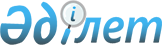 Қазақстан Республикасы Үкіметінің 1999 жылғы 30 қазандағы N 1631 қаулысына өзгерістер мен толықтырулар енгізу туралы
					
			Күшін жойған
			
			
		
					Қазақстан Республикасы Үкіметінің қаулысы 2000 жылғы 4 қараша N 1672. 
     Күші жойылды - Қазақстан Республикасы Үкіметінің 2002.04.17. N 448 қаулысымен. ~P020448

      Қазақстан Республикасының Үкіметі қаулы етеді: 

      1. "Ірі салық төлеушілердің мемлекеттік мониторингін енгізу туралы" Қазақстан Республикасы Үкіметінің 1999 жылғы 30 қазандағы N 1631 P991631_ қаулысына мынадай өзгерістер мен толықтырулар енгізілсін: 

      көрсетілген қаулымен бекітілген электронды мониторингке жататын кәсіпорындардың тізбесіндегі: 

      реттік нөмірлері 45, 59, 74, 88, 98, 105, 118, 119, 130, 134, 139, 140, 152, 170-жолдар алынып тасталсын; 

      реттік нөмірлері 17, 96, 108, 113, 141, 145, 146, 147, 157, 158, 164, 167, 179, 180, 189-жолдар мынадай редакцияда жазылсын:     "17 "Ақтөбегаз" жабық үлгідегі акционерлік қоғамы Ақтөбе облысы";     "96 "Ертіс-Қарағанды каналы" республикалық мемлекеттік кәсіпорны Астана қаласы";     "108 "Қостанай электр желісін тарату компаниясы" ашық үлгідегі акционерлік қоғамы Қостанай облысы";     "113 "Торғай-Петролеум" жабық үлгідегі акционерлік қоғамы Қызылорда облысы";     "141 "Павлодарэнергосервис" ашық үлгідегі акционерлік қоғамы Павлодар облысы";     "145 "Су кәрізі шаруашылығы басқармасы" мемлекеттік коммуналдық кәсіпорны Павлодар облысы (Екібастұз қаласы)";     "146 "Суарнасы" ашық үлгідегі акционерлік қоғамы Павлодар облысы";     "147 "Екібастұзэнергосервис" жауапкершілігі шектеулі серіктестігі Павлодар облысы";     "157 "Дж.Т.И.Сентрал Эйжа" жабық үлгідегі акционерлік қоғамы Оңтүстік Қазақстан облысы";     "158 "Энергорталық-1" ашық үлгідегі акционерлік қоғамы Оңтүстік Қазақстан облысы";     "164 "Арман" ашық үлгідегі акционерлік қоғамы Оңтүстік Қазақстан облысы";     "167 "Филип Моррис Қазақстан" ашық үлгідегі акционерлік қоғамы Алматы облысы";     "179 "АММК" тоқыма комбинаты" ашық үлгідегі акционерлік қоғамы Алматы қаласы";     "180 "Алматыинтергаз" ашық үлгідегі акционерлік қоғамы Алматы қаласы";     "189 "Эйр Қазақстан груп" жабық үлгідегі акционерлік қоғамы Астана қаласы";     мынадай мазмұндағы реттік нөмірлері 201-214-жолдармен толықтырылсын:     "201 "Қазсабтон" жабық үлгідегі акционерлік қоғамы Ақмола облысы;     202 "Ақтау теңіз сауда порты" республикалық мемлекеттік кәсіпорны Маңғыстау облысы;     203 "Арман" бірлескен кәсіпорны Маңғыстау облысы;     204 "Матин БК" жабық үлгідегі акционерлік қоғамы Атырау облысы;     205 "GSM Қазақстан Қазақтелеком ААҚ" жауапкершілігі шектеулі серіктестігі Алматы қаласы;     206 "Қар-Тел" жауапкершілігі шектеулі серіктестігі Алматы қаласы;     207 "Нұрсат" жабық үлгідегі акционерлік қоғамы Алматы қаласы;     208 "Эл Джи Электроникс" ашық үлгідегі акционерлік қоғамы Алматы қаласы;     209 "Arna Sprint Data Communications" бірлескен кәсіпорны Алматы қаласы;     210 "Рахат Телеком" жауапкершілігі шектеулі серіктестігі Алматы қаласы;     211 "Алматы шайы" жауапкершілігі шектеулі серіктестігі Алматы қаласы;     212 "ТКБК АБС Балқаш" ашық үлгідегі акционерлік қоғамы Қарағанды облысы;     213 "Қуатамлонмұнай" бірлескен кәсіпорны Қызылорда облысы;     214 "Қазгермұнай БК" жауапкершілігі шектеулі серіктестігі Қызылорда облысы."     2. Осы қаулы қол қойылған күнінен бастап күшіне енеді.     Қазақстан Республикасының         Премьер-МинистріОқығандар:     Багарова Ж.А.     Икебаева А.Ж.    
					© 2012. Қазақстан Республикасы Әділет министрлігінің «Қазақстан Республикасының Заңнама және құқықтық ақпарат институты» ШЖҚ РМК
				